REPASO LENGUAJE MUSICALLENGUAJE MUSICAL RÍTMICO:LAS FIGURAS RÍTMICAS Y SU DURACIÓN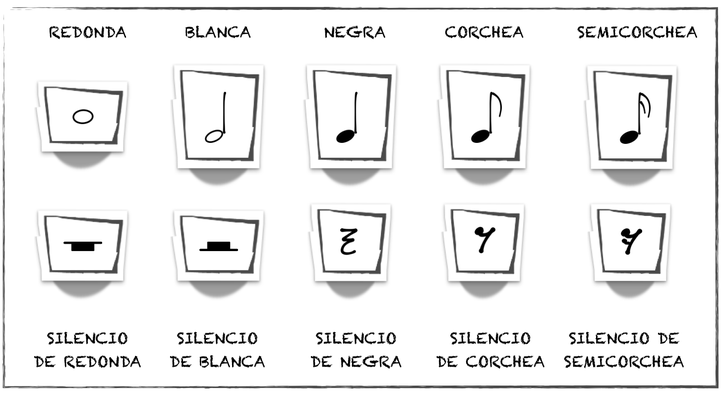      4 TIEMPOS      2 TIEMPOS      1 TIEMPO        0.5 TIEMPO         0.25 TIEMPOCOMPASES Y LÍNEAS DIVISORIASLas líneas divisorias sirven para dividir o separar las unidades de compás en una partitura. 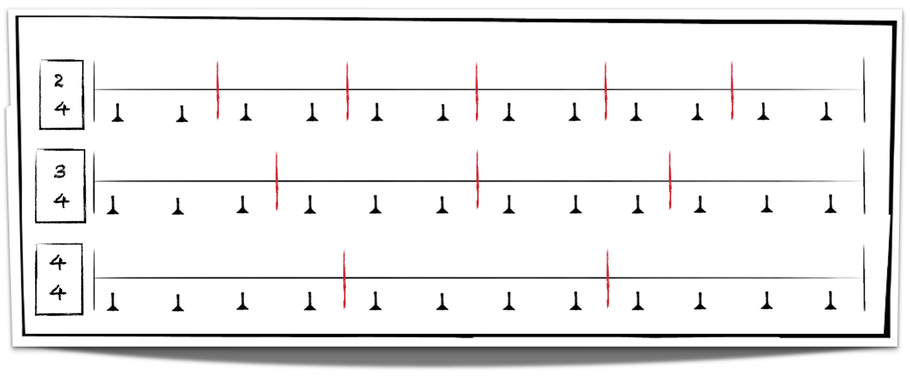 DOBLE BARRA FINALPara terminar una partitura se escriben dos líneas verticales (tanto en una línea rítmica como en el pentagrama) y eso nos indica que la partitura se ha acabado.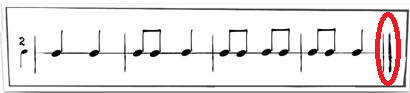 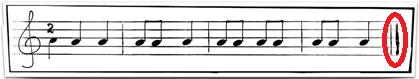 LENGUAJE MUSICAL MELÓDICO: NOTAS MUSICALES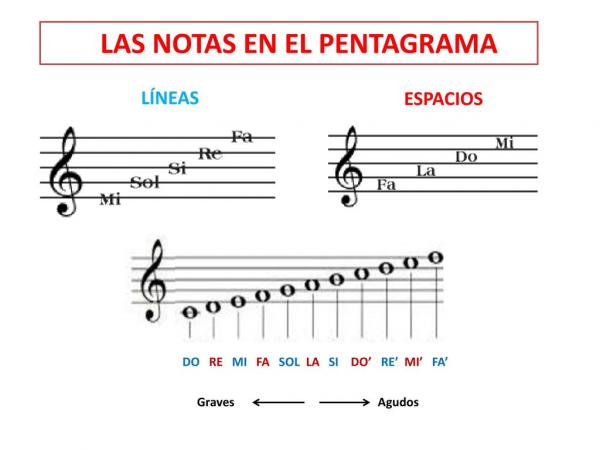 LAS ALTERACIONESRECUERDA QUE LAS ALTERACIONES SON SIGNOS QUE SE COLOCAN JUSTO DELANTE DE LA NOTA Y QUE MODIFICA LA ALTURA DE SU SONIDO. CONOCEMOS TRES ALTERACIONES:                                   SOSTENIDO    BEMOL    BECUADRO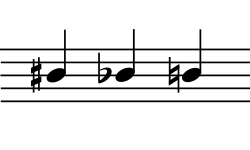 